 MUNICÍPIO DE TIMBÓ– SC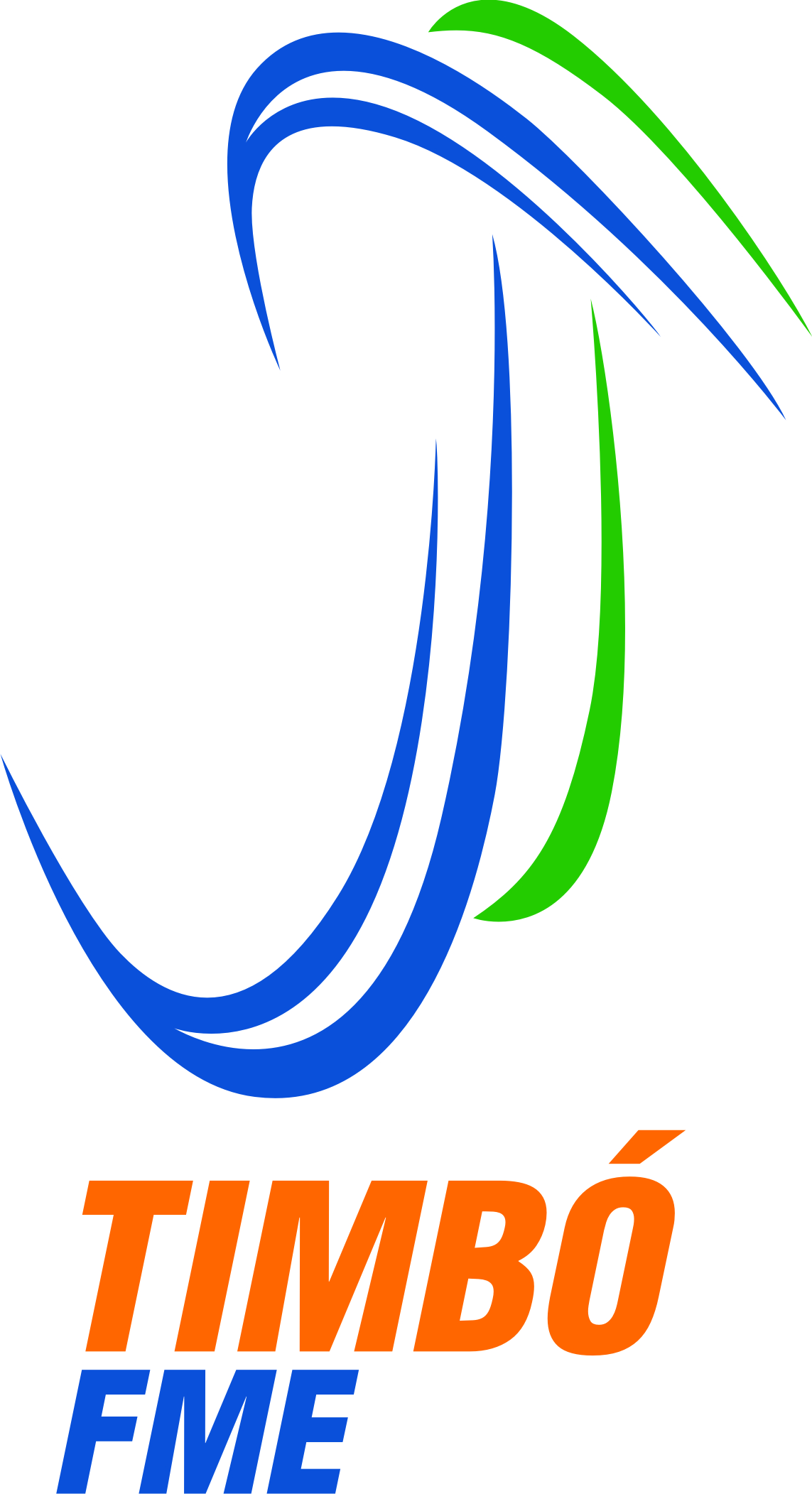 CONCURSO PÚBLICOFUNDAÇÃO MUNICIPAL DE ESPORTES  EDITAL Nº 01/2013 HOMOLOGAÇÃO DAS INSCRIÇÕESCONCURSO PÚBLICO N.° 001/2013O Presidente da Fundação Municipal de Esportes de Timbó, Estado de Santa Catarina, no uso de suas atribuições legais e tendo em vista o disposto no artigo 37, inciso II da Constituição Federal e o artigo 50 incisos II, V, VII e X da Lei Orgânica do Município de Timbó, juntamente com a Comissão Especial para Supervisionar e Acompanhar a Realização do Concurso Público, nomeada pela Portaria n° 578/2013, torna público a realização de Concurso Público para provimento de vagas para cargos públicos do quadro de pessoal da Fundação Municipal de Esportes de Timbó, mediante as condições previstas neste Edital.Ficam HOMOLOGADAS as inscrições constantes abaixo relacionadas por terem cumprido todos os requisitos do edital.Os locais e horários das provas serão confirmados e anunciados no dia 31 de janeiro de 2014.Timbó (SC), 27 de Janeiro de 2014.MARTINHO DE SOUZA FILHOPresidente da Fundação Municipal de Esportes1825 - 04. Auxiliar Operacional I 1825 - 04. Auxiliar Operacional I 1825 - 04. Auxiliar Operacional I 1825 - 04. Auxiliar Operacional I Insc.CandidatoData de Nascimento1 0008 ELIOSVALDO DE JESUS NUNES 19/09/1967 